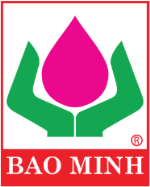 GIẤY YÊU CẦU BỒI THƯỜNGSố hợp đồng bảo hiểm:………………………………………Số giấy chứng nhận bảo hiểm:………………………………I.	THÔNG TIN CÁ NHÂNI.	THÔNG TIN CÁ NHÂNNGƯỜI YÊU CẦU GIẢI QUYẾT QUYỀN LỢI BẢO HIỂMLà  Bên mua bảo hiểm  Người thụ hưởng   Người được bảo hiểm	 Người thừa kế   Mối quan hệ khác: .......................NGƯỜI YÊU CẦU GIẢI QUYẾT QUYỀN LỢI BẢO HIỂMLà  Bên mua bảo hiểm  Người thụ hưởng   Người được bảo hiểm	 Người thừa kế   Mối quan hệ khác: .......................Họ và tên:                                                                                                          Ngày sinh:	Họ và tên:                                                                                                          Ngày sinh:	Số CMND/CCCD/Hộ chiếu:                                                        Ngày cấp:                                   Nơi cấp:Số CMND/CCCD/Hộ chiếu:                                                        Ngày cấp:                                   Nơi cấp:Email:			Điện thoại:Email:			Điện thoại:NGƯỜI ĐƯỢC BẢO HIỂM (Trường hợp Người yêu cầu là Người được bảo hiểm thì không cần điền tiếp vào mục này)NGƯỜI ĐƯỢC BẢO HIỂM (Trường hợp Người yêu cầu là Người được bảo hiểm thì không cần điền tiếp vào mục này)Họ và tên:                                                                                                           Ngày sinh:   	Họ và tên:                                                                                                           Ngày sinh:   	Số CMND/CCCD/Hộ chiếu:                                                       Ngày cấp:                                   Nơi cấp:Số CMND/CCCD/Hộ chiếu:                                                       Ngày cấp:                                   Nơi cấp:Email:			     Điện thoại:Email:			     Điện thoại:II. QUYỀN LỢI BẢO HIỂMII. QUYỀN LỢI BẢO HIỂM  Điều trị nội trú    Điều trị ngoại trú   Điều trị nha khoa     Thai sản       Ung Thư       Tai nạn            Sinh mạng                  Điều trị nội trú    Điều trị ngoại trú   Điều trị nha khoa     Thai sản       Ung Thư       Tai nạn            Sinh mạng                III. THÔNG TIN YÊU CẦU GIẢI QUYẾT QUYỀN LỢI BẢO HIỂMIII. THÔNG TIN YÊU CẦU GIẢI QUYẾT QUYỀN LỢI BẢO HIỂMIV. THÔNG TIN THANH TOÁNIV. THÔNG TIN THANH TOÁNHình thức đề nghị chi trả:  Tiền mặt       Chuyển khoảnTên chủ tài khoản:	Số tài khoản:…………………………………………………….....Tên ngân hàng:	Chi nhánh:………………………………………………………….Phòng giao dịch:...............................................................Địa chỉ:...............................................................................................Hình thức đề nghị chi trả:  Tiền mặt       Chuyển khoảnTên chủ tài khoản:	Số tài khoản:…………………………………………………….....Tên ngân hàng:	Chi nhánh:………………………………………………………….Phòng giao dịch:...............................................................Địa chỉ:...............................................................................................V. CHỨNG TỪ ĐÍNH KÈMV. CHỨNG TỪ ĐÍNH KÈMVI. CAM KẾTVI. CAM KẾTTôi cam kết rằng những thông tin trên là chính xác và đầy đủ. Tôi cũng đồng ý rằng với Giấy yêu cầu này, Tôi cho phép Công ty bảo hiểm và đại diện của họ tiếp cận với Bên thứ Ba để thu thập thông tin cần thiết cho việc xét bồi thường này, nhưng không giới hạn ở việc tiếp cận Bác sĩ đã và đang đang điều trị cho TôiTôi cam kết rằng những thông tin trên là chính xác và đầy đủ. Tôi cũng đồng ý rằng với Giấy yêu cầu này, Tôi cho phép Công ty bảo hiểm và đại diện của họ tiếp cận với Bên thứ Ba để thu thập thông tin cần thiết cho việc xét bồi thường này, nhưng không giới hạn ở việc tiếp cận Bác sĩ đã và đang đang điều trị cho TôiNgày........tháng.........năm........NGƯỜI YÊU CẦU(Ký và ghi rõ họ tên)